
Notice of Public Hearing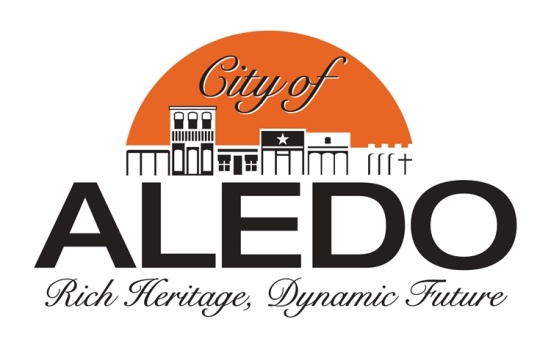 Notice is hereby given that the Board of Adjustment of the City of Aledo, Parker County, Texas will conduct a public hearing in the Aledo Community Center, 104 Robinson Court, Aledo, Texas.Public Hearing		Board of AdjustmentLocation:			Aledo Community Center                                                104 Robinson CourtAledo, Texas 76008Date:				Monday, September 20, 2021
Time:				6:00 P.M.Request for a variance to the Zoning Ordinance, Section 30.4 Sign Regulations – Residential Freestanding Monument Sign with digital monitor for messaging, at 100 Pecan Drive, Lot 1, Block 1-R, Original Town of Aledo.For further information or questions regarding the public hearing, please contact Gretchen Vazquez Director of Public Works or City Planner Betty Chew, at telephone number (817) 441-7016 or by email publicworksdirector@aledotx.gov or cityplanner@aledotx.gov Published in The Community News, September 3, 2021 and posted at Aledo City Hall.I hereby certify this notice of public hearing was posted on the Official City Hall Bulleting Board located to the left of the front doors of City Hall. Deana McMullen, City Secretary